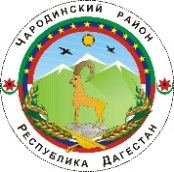   _________________ АДМИНИСТРАЦИЯМУНИЦИПАЛЬНОГО ОБРАЗОВАНИЯ «ЧАРОДИНСКИЙ РАЙОН»      П О С Т А Н О ВЛ Е Н И Еот 1 декабря 2022 г. №124с. Цуриб  Об утверждении Программы производственного контроля за соблюдением санитарных правил и выполнением санитарно - противоэпидемических мероприятий в Администрации муниципального на 2023 - 2024 годыРуководствуясь Федеральным законом от 30.03.1999 № 52-ФЗ«О санитарно-эпидемиологическом благополучии населения», Администрация муниципального образования «Чародинский район» п о с т а н о в л я е т:1. Утвердить Программу производственного контроля за соблюдением санитарных правил и выполнением санитарно - противоэпидемических мероприятий в Администрации муниципального образования «Чародинский район» на 2022 - 2023 годы (прилагается).         2. Направить настоящее постановление в Министерство юстиции РД для включения в регистр муниципальных нормативных правовых актов в установленный законом срок.       3. Настоящее постановление в течение 7дней после дня принятия направить   в прокуратуру для проведения антикоррупционной экспертизы и проверки на предмет законности.       4. Настоящее постановление вступает в силу после дня его официального опубликования.       5.    Контроль за исполнением постановления оставляю за собой.      Глава Администрациимуниципального образования       «Чародинский район»                                                                  М.А.МагомедовПриложение к постановлению Администрации муниципального образования«Чародинский район»от 1.12.2022 г. №124 Программапроизводственного контроля за соблюдением санитарных правил и выполнением санитарно - противоэпидемических мероприятий в  Администрации муниципального  на 2023 - 2024 годы»;1. Перечень официально изданных правил1. Федеральный закон от 30.03.1999 N 52-ФЗ "О санитарно-эпидемиологическом благополучии населения". 2. СП 1.1.1058-01. "Организация и проведение производственного контроля за соблюдением санитарных правил и выполнением санитарно-противоэпидемических (профилактических) мероприятий", утвержденные Главным государственным санитарным врачом Российской Федерации 10 июля 2001 г. 3. СанПиН 1.2.3685-21 "Гигиенические нормативы и требования к обеспечению безопасности и (или) безвредности для человека факторов среды обитания".          4. Постановление Главного государственного санитарного врача РФ от 28.09.2020 N 28 «Об утверждении санитарных правил СП 2.4.3648-20 «Санитарно-эпидемиологические требования к организациям воспитания и обучения, отдыха и оздоровления детей и молодежи».         5. Постановление Главного государственного санитарного врача РФ от 28.01.2021 N 3 «Об утверждении санитарных правил и норм СанПиН 2.1.3684-21 "Санитарно-эпидемиологические требования к содержанию территорий городских и сельских поселений, к водным объектам, питьевой воде и питьевому водоснабжению, атмосферному воздуху, почвам, жилым помещениям, эксплуатации производственных, общественных помещений, организации и проведению санитарно-противоэпидемических (профилактических) мероприятий».         6. Постановление Главного государственного санитарного врача РФ от 28.01.2021 N 2 «Об утверждении санитарных правил и норм СанПиН 1.2.3685-21 «Гигиенические нормативы и требования к обеспечению безопасности и (или) безвредности для человека факторов среды обитания».2. Переченьхимических веществ, биологических, физических и иныхфакторов, а также объектов производственного контроля,представляющих потенциальную опасность для человека и средыего обитания (контрольных критических точек), в отношениикоторых необходима организация лабораторных исследованийи испытаний, с указанием точек, в которых осуществляетсяотбор проб3. Мероприятия,предусматривающие обоснование безопасности для человекаи окружающей среды продукции и технологии ее производства,критериев безопасности и (или) безвредности факторовпроизводственной и окружающей среды и разработка методовконтроля, в том числе при хранении, транспортировке,реализации и утилизации продукции, а также безопасностипроцесса выполнения работ, оказания услуг4. Переченьформ учета и отчетности, установленной действующимзаконодательством по вопросам, связанным с осуществлениемпроизводственного контроля1. Журналы инструктажей (вводного, повторного, на рабочем месте). 2. Журнал регистрации инструкций по охране труда. 3. Списки должностей работников, подлежащих периодическим медицинским осмотрам. Сведенияоб опубликовании МНПАN п/п Перечень физических факторов Периодичность отбора проб Объект исследования Количество точек замера Методика осуществления контроля 1 Освещенность кабинеты административного здания 6 2 Электромагнитные поля кабинеты административного здания 6 3 Вибрация, шум автомашина п/п Наименование мероприятий Сроки исполнения Ответственные за исполнение 1 Проведение инструктажей по охране труда на рабочем месте раз в год 2 Проведение аттестации рабочих мест Один раз в 5 лет 3 Обеспечение инструкциями по охране труда постоянно 4 Стажировка вновь принятых работников в течение всего года 5 Проведение периодических медицинских осмотров работников 1 раз в год 6 Обеспечение работников администрации специальными средствами индивидуальной защиты (смывающие средства) постоянно 7 Проведение ремонта кабинетов и коридоров административного здания По мере необходимости 8 Замеры освещенности на рабочих местах В течение года 9 Контроль микроклимата рабочих кабинетов В течение года Наименование МНПАОфициальное опубликование/ размещение   Постановление   -  Об утверждении Программы производственного контроля за соблюдением санитарных правил и выполнением санитарно - противоэпидемических мероприятий в Администрации муниципального на 2023 - 2024 годыРазмещен на сайте МО-Чарода.РФ,      в разделе «Документы»